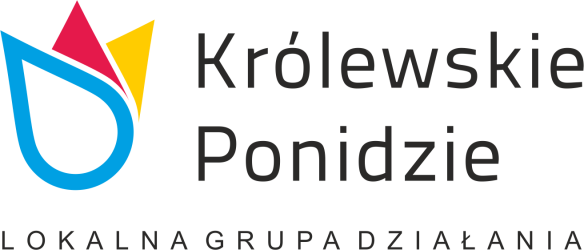 REGULAMINII TURNIEJU PIŁKI SIATKOWEJ DRUŻYN AMATORSKICH Z TERENU LGD KRÓLEWSKIE PONIDZIEw ramach realizacji zadania publicznego pn.: „Promocja aktywności fizycznej mieszkańców powiatu buskiego poprzez organizację rajdu rowerowego oraz turnieju w piłkę siatkową”.Organizator Turnieju: „KRÓLEWSKIE PONIDZIE” LOKALNA GRUPA DZIAŁANIACele Turnieju: - Popularyzacja piłki siatkowej wśród mieszkańców powiatu buskiego- Integracja mieszkańców powiatu buskiego- Kształtowanie postaw prozdrowotnych i sportowych- Umożliwienie rywalizacji sportowej i zasad fair- play- Propagowanie zdrowego stylu życie i aktywnego wypoczynku- Kreowanie właściwej postawy społecznej- Współpraca między sektorami- Odciągnięcie mieszkańców od wszelkich używek zagrażających zdrowiu oraz nadmiernego przesiadywania przed komputerem czy  telewizoremTermin i miejsce: Otwarcie turnieju nastąpi w dniu 11.06.2016 r. o godzinie 10.00 (sobota) w obiekcie sportowym przy  Szkole Podstawowej w Solcu- Zdroju,  ul. 1 Maja 18; 28-131 Solec- Zdrój.Uczestnictwo: - Prawo uczestnictwa w turnieju będą miały drużyny zgłoszone w terminie do dnia 7 czerwca 2016 r. oraz po wypełnieniu i dostarczeniu do LGD: formularza zgłoszeniowego drużyny i deklaracji uczestnictwa,  wyrażającej zgodę na udział w turnieju.Zgłoszenia: -  zgłoszenie drużyny należy dostarczyć do LGD w formie pisemnej do biura LGD w Busku- Zdroju na ul. Grotta 3,  na formularzu stanowiącym załącznik nr 1 do niniejszego Regulaminu. W przypadku braku możliwości dostarczenia pisemnej wersji zgłoszenia, można je przesłać drogą e-mailową (e-mail: biuro@krolewskieponidzie.pl), a oryginał złożyć do przedstawiciela Organizatora w dniu Turnieju. Obowiązkowo do każdego formularza  zgłoszeniowego drużyny  (załącznik nr 1) dostarczyć należy deklarację uczestnictwa (załącznik nr 2) wypełnioną i podpisaną przez każdego uczestnika.-  każde zgłoszenie zostanie oznaczone datą i godziną wpływu. -  prawo startu mają drużyny amatorskie, w skład których wchodzą mieszkańcy Gmin należących do  „Królewskiego Ponidzia”  lub osoby zatrudnione w firmach i instytucjach mających siedzibę na terenie tych Gmin. Członkowie drużyn muszą być pełnoletni. - o udziale w Turnieju decydować będzie kolejność zgłoszeń, liczba miejsc ograniczona. - drużyna powinna składać się, z co najmniej 6 zawodników, max 8 zawodników . W przypadku drużyn o niewystarczającej liczbie zawodników w szczególnych przypadkach (np. kontuzja, spóźnienie zawodnika drużyny ) istnieje możliwość włączenia do składu drużyny zawodnika rezerwowego (nie występującego w meczach) z innej drużyny po uzyskaniu zgody Sędziego Głównego Zawodów. Zakazuje się gry jednemu zawodnikowi w kilku drużynach. - przy określaniu składu drużyny należy pamiętać o poszanowaniu zasady równości płci (w skład drużyny powinny wchodzić przynajmniej dwie kobiety).  - Harmonogram rozgrywek uzależniony jest od ilości zgłoszonych drużyn.USTALENIA ORGANIZACYJNE Wszyscy zawodnicy zobowiązani są do przestrzegania niniejszego regulaminu Organizator jest odpowiedzialny za: - udostępnienie boiska wraz z osprzętem - udostępnienie piłek do rozgrywania meczów - zapewnienie obsługi sędziowskiej - zapewnienie obsługi medycznej- zapewnienie szatni drużynom startującym w Turnieju - zapewnienie wody mineralnej dla zawodników- zapewnienie poczęstunku dla zawodników po TurniejuOrganizator zwraca się z prośbą o pozostawienie szatni i natrysków w stanie należytego porządku. Organizator nie odpowiada za rzeczy pozostawione w szatni. Organizator zastrzega sobie prawo ostatecznej interpretacji wszelkich kwestii spornych. Podczas turnieju obowiązuje całkowity zakaz palenia i spożywania alkoholu na terenie obiektu sportowego. Organizator zapewnia  ubezpieczenie grupowe dla zgłoszonych uczestników Turnieju tylko w czasie i miejscu jego trwania.Organizator nie ponosi odpowiedzialności z tytułu indywidualnego ubezpieczenia zawodników od wypadku, kontuzji,  kradzieży, zagubienia, uszkodzenia sprzętu i odzieży, Organizator zastrzega sobie prawo a uczestnicy wyrażają zgodę na zamieszczanie informacji o  wynikach turnieju oraz publikację zdjęć z turnieju w środkach masowego przekazu oraz na stronach internetowych Organizatora.  Koszty przejazdu pokrywają uczestnicy we własnym zakresie. Organizatorzy nie ponoszą odpowiedzialności za kontuzje, kradzieże itp. Organizator Turnieju nie ponosi odpowiedzialności prawnej i cywilnej w zakresie szkód na zdrowiu i mieniu zawodników biorących udział w rozgrywkach.W przypadku przekroczenia niniejszego regulaminu w stopniu nieprzewidzianym przez Organizatora decyzję w sprawie podejmuje Organizator a uczestnik dostosuje się do decyzji bez prawa odwołania. Udział w Turnieju jest bezpłatny.OBOWIĄZKI DRUŻUN Drużyna może liczyć od 6 do 8 osób Drużyna wypełnia Formularz zgłoszeniowy drużyny  Formularz zgłoszenia obowiązuje do końca trwania rozgrywek  Formularz zgłoszenia może być zmodyfikowany w trakcie rozgrywek (można dopisać zawodnika z zastrzeżeniem pkt. e poniżej)  Zawodnik może występować tylko w jednym zespole w trakcie Turnieju. Zawodnicy zobowiązani są do posiadania stroju sportowego oraz obuwia sportowego z jasną podeszwą. Każdy zawodnik winien posiadać dowód tożsamości i okazać go na prośbęOrganizatorów.ZASADY PRZEPROWADZANIA ZAWODÓW Spotkania w ramach Turnieju sędziować będzie sędzia główny, którego wspierać będą sędziowie pomocniczy. Przerwę na żądanie zgłasza kapitan drużyny sędziemu głównemu odpowiednim gestem lub słowem.  W sytuacjach spornych tylko kapitan ma prawo interpretacji decyzji sędziego. Rozgrywki będą prowadzone w systemie uzależnionym od ilości zgłoszonychzespołów i ustalonym przed rozpoczęciem Turnieju przez sędziego głównego i organizatora.  PRZEPISY GRY Spotkania będą rozgrywane zgodnie z przepisami gry w siatkówkę zatwierdzonymi przez PZPS ze zmianami organizatora zawartymi w Regulaminie II EDYCJI TURNIEJU PIŁKI SIATKOWEJ DRUŻYN AMATORSKICH Z TERENU LGD „Królewskie Ponidzie” .  Mecze rozgrywane będą do dwóch wygranych setów, każdy do 25pkt (z przewagą 2 pkt). Set trzeci w przypadku remisu rozgrywany będzie do 15 punktów (z przewagą 2 pkt).  Każdej drużynie przysługują 2 przerwy na żądanie w każdym secie (nie ma żadnych innych przerw w setach).  Przerwa między setami trwa max 3 minuty.  Zmiany zgodnie z przepisami PZPS (6 zmian powrotnych w jednym secie).  W trakcie trwania rozgrywek obowiązuje zasada fair – play  Niestawienie się drużyny na boisku w ciągu 10 minut od wyznaczonego terminu rozpoczęcia gry, skutkuje uznaniem walkowera. Uzasadnione spóźnienie (siła wyższa, zdarzenia losowe) zgłoszone przed upływem czasu, o którym mowa powyżej, może skutkować przywróceniem rozgrywki. Decyzję podejmuje Organizator. W przypadku walkowera, drużyna która stawiła się na boisku zostaje uznana za zwycięzcę rozgrywki w układzie 2:0 (I set 25:0, II set 25:0). PUNKTACJA a. Punktacja: - Za wygrany mecz w stosunku 2 : 0 drużyna otrzymuje 3 punkty - Za wygrany mecz w stosunku 2 : 1 drużyna otrzymuje 2 punkty - Za przegrany mecz w stosunku 1 : 2 drużyna otrzymuje 1 punkt - Za przegrany mecz w stosunku 0 : 2 drużyna otrzymuje 0 punktów - Oddanie meczu przez walkower skutkuje odjęciem jednego punktu, a drużyna przeciwna otrzymuje 3 pkt według reguły zawartej w pkt. IX/ib. O kolejności miejsc w turnieju decyduje kolejno: - Łączna ilość zdobytych punktów - Lepszy (wyższy) stosunek setów zdobytych do straconych - Wynik meczu grupowego bezpośrednio zainteresowanych drużyn NAGRODYZa zajęcie I, II, III miejsca drużyny otrzymają pamiątkowe puchary.W SYTUACJACH NIE OBJĘTYCH REGULAMINEM  DECYZJE PODEMUJE ORGANIZATOR TURNIEJU.